Об определении части территории Николаевскогосельского поселения Щербиновского района, на которой может реализовываться инициативный проект В соответствии с Федеральными законами от 6 октября 2003 года                     № 131-ФЗ «Об общих принципах организации местного самоуправления в Российской Федерации», от 20 июля 2020 года № 236-ФЗ «О внесении изменений в Федеральный закон «Об общих принципах организации местного самоуправления в Российской Федерации» и от 20 июля 2020 года № 216-ФЗ «О внесении изменений в Бюджетный кодекс Российской Федерации», на основании решений Совета Николаевского сельского поселения Щербиновского района от 25 декабря 2020 года № 1 «О реализации инициативных проектов в Николаевском сельском поселении Щербиновского района», от 25 декабря 2020 года № 2 «Об установлении Порядка определения части территории Николаевского сельского поселения Щербиновского района, на которой могут реализовываться инициативные проекты» и в целях реализации мероприятий, имеющих приоритетное значение для жителей Николаевского сельского поселения Щербиновского района или его части, по решению вопросов местного значения или иных вопросов п о с т а н о в л я е т:1. Установить часть территории Николаевского сельского поселения Щербиновского района, предназначенной для реализации инициативных проектов - в границах села Николаевка.2. Контроль за исполнением настоящего постановления оставляю за собой.3. Постановление вступает в силу со дня его подписания.ГлаваНиколаевского сельского поселения Щербиновского района                                                                      Л.Н. Мацкевич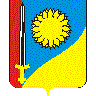 АДМИНИСТРАЦИЯ НИКОЛАЕВСКОГО СЕЛЬСКОГО ПОСЕЛЕНИЯ ЩЕРБИНОВСКОГО РАЙОНАПОСТАНОВЛЕНИЕАДМИНИСТРАЦИЯ НИКОЛАЕВСКОГО СЕЛЬСКОГО ПОСЕЛЕНИЯ ЩЕРБИНОВСКОГО РАЙОНАПОСТАНОВЛЕНИЕот 21.11.2023                                                 № 70село Николаевкасело Николаевка